CORRECTION PLAN DE TRAVAIL MARDI 6 AVRIL 2021 RITUELS: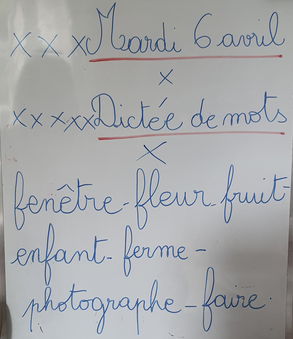 2/ LECTURE :De nouvelles aventures de notre inspecteur Lafouine…Cette fois, tu vas devoir remettre dans l’ordre, les 6 séquences ci-dessous, afin de comprendre l’histoire et pouvoir répondre à l’énigme.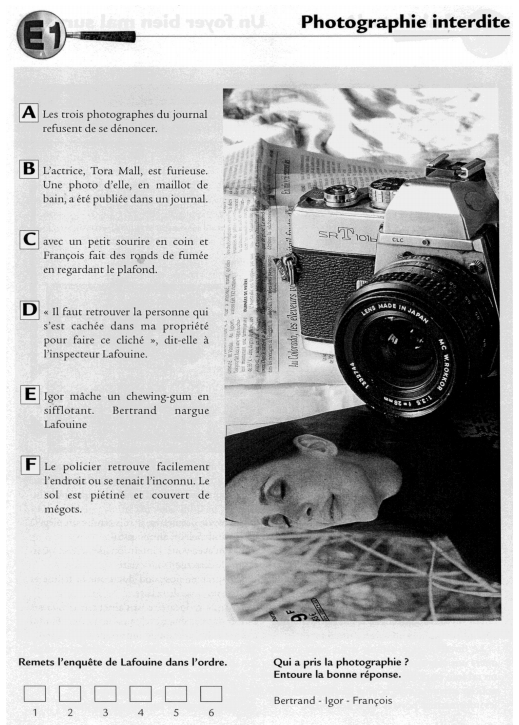 B-D-A-E-C-F						François3/ ETUDE DE LA LANGUE : CONJUGAISON : découverte d’une nouvelle famille de verbes…Pendant notre classe virtuelle, nous allons apprendre qu’il existe d’autres verbes que ceux que l’on connait déjà, c’est-à-dire ceux qui se terminent en -ER. 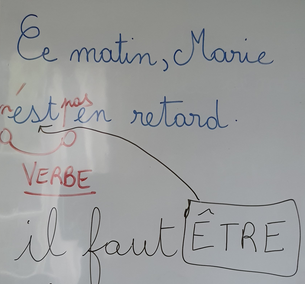 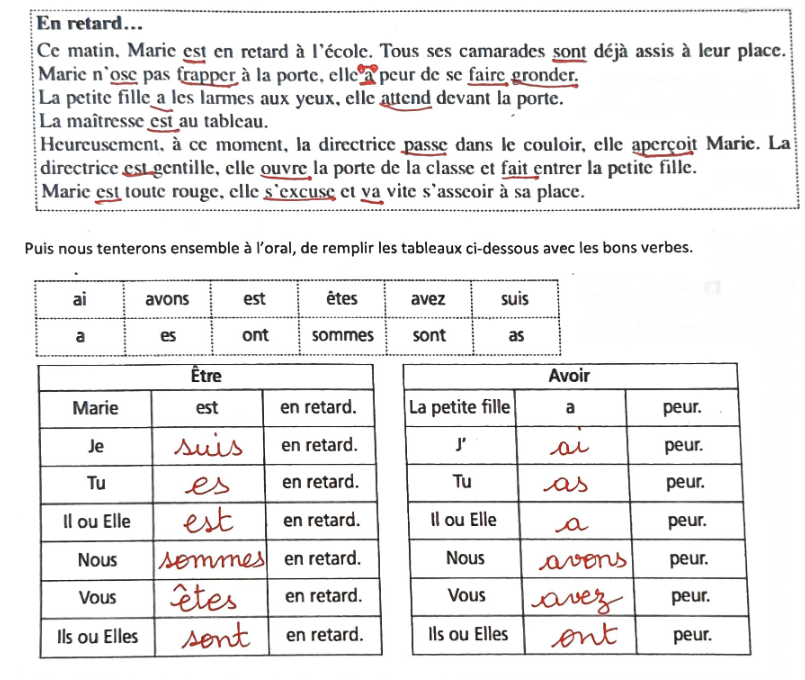 Les traces de nos recherches :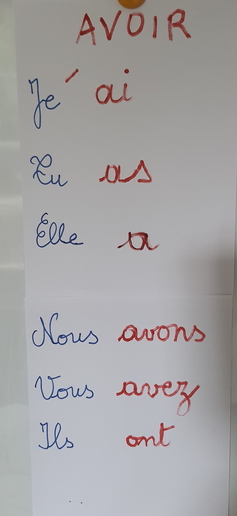 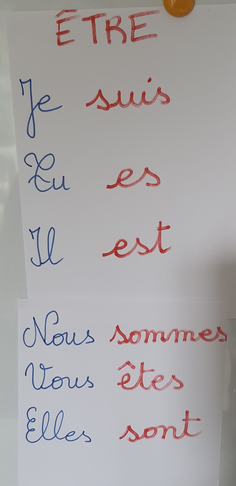 4/ MATHEMATIQUES :Pose et effectue les soustractions suivantes sur ton cahier de brouillon :652-371=		313-275=		827-429=		608-259=730-185=					489-251=	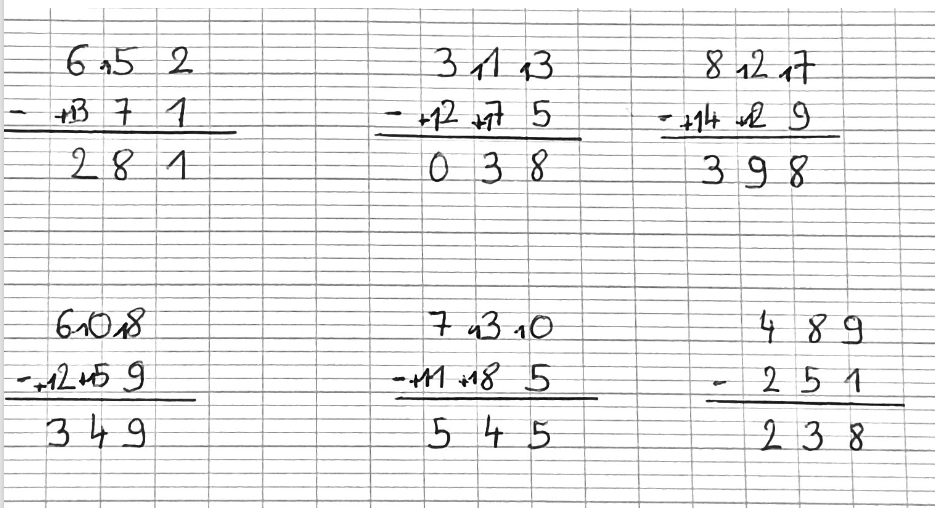 Devinettes : retrouve le nombre auquel je pense :Je pense à un nombre ; je lui enlève 10 et je trouve 34. Quel est le nombre auquel j’ai pensé ?44Je pense à un nombre ; je lui ajoute 10 et je trouve 37. Quel est le nombre auquel j’ai pensé ?27Je pense à un nombre ; je lui ajoute 11 et trouve 49. Quel est le nombre auquel j’ai pensé ? 38Je pense à un nombre ; je lui enlève 11 et trouve 46. Quel est le nombre auquel j’ai pensé ? 57